Проект. Срок антикоррупционной экспертизы 3 дня.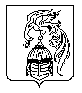 ИВАНОВСКАЯ ОБЛАСТЬАДМИНИСТРАЦИЯ ЮЖСКОГО МУНИЦИПАЛЬНОГО РАЙОНАПОСТАНОВЛЕНИЕот ______________   № _______г. ЮжаО внесении изменений в постановление Администрации Южского муниципального района от 29.04.2016 №285-п «Об утверждении Порядка проведения конкурсного отбора юридических лиц, (за исключением государственных (муниципальных) учреждений), индивидуальных предпринимателей, осуществляющих оказание услуг по помывке населения в общих отделениях бани на территории Южского городского поселения и порядка предоставления субсидий юридическим лицам, индивидуальным предпринимателям,  оказывающим услуги по помывке населения в общих отделениях бани на территории Южского городского поселения Южского муниципального района»В соответствии со статьями 78, 158 Бюджетного кодекса Российской Федерации, решением Совета Южского городского поселения Южского муниципального района от  «О бюджете Южского городского поселения на 2017 год», в целях реализации муниципальной программы Южского городского поселения Южского муниципального района «Развитие инфраструктуры и улучшения жилищных условий граждан», утвержденной постановлением Администрации Южского городского поселения от 18.11.2016г. №765-п,  Администрация Южского муниципального района п о с т а н о в л я е т:  1. Внести в постановление Администрации Южского муниципального района от 29.04.2016 № 285-п «Об утверждении Порядка проведения конкурсного отбора юридических лиц, (за исключением государственных (муниципальных) учреждений), индивидуальных предпринимателей, осуществляющих оказание услуг по помывке населения в общих отделениях бани на территории Южского городского поселения и порядка предоставления субсидий юридическим лицам, индивидуальным предпринимателям,  оказывающим услуги по помывке населения в общих отделениях бани на территории Южского городского поселения Южского муниципального района» (далее постановление) следующие изменения:- в пункте 3 постановления слова «и действует до 31.12.2016 года» исключить.2. Опубликовать настоящее постановление в официальных изданиях «Вестник Южского городского поселения» и «Правовой Вестник Южского муниципального района».Глава Южского муниципального района                               В. И. Мальцев